STRATEGI KOMUNIKASI BPJS (BADAN PENYELENGGARA JAMINAN SOSIAL) (Studi Kasus Strategi Komunikasi Badan Penyelenggara Jaminan Sosial Cabang Bandung)SKRIPSIDiajukan Untuk Memenuhi Salah Satu Syarat Menempuh Ujian Strata Satu (S1) Pada Jurusan Ilmu Komunikasi Bidang Kajian Hubungan MasyarakatOleh :FEBY SAIFULLOH IRAWANNPM : 102050264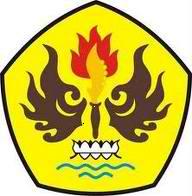 FAKULTAS ILMU SOSIAL DAN ILMU POLITIK UNIVERSITAS PASUNDANBANDUNG2015LEMBAR PENGESAHANSTRATEGI KOMUNIKASI BPJS (BADAN PENYELENGGARA JAMINAN SOSIAL) Studi Deskriptif Analisis Mengenai Strategi Komunikasi BPJS (Badan Penyelenggara Jaminan Sosial) Cabang BandungOleh :Feby Saifulloh Irawan NPM : 102050264SKRIPSIDiajukan Untuk Memenuhi Salah Satu Syarat Menempuh Ujian Strata Satu (S1) Pada Jurusan Ilmu Komunikasi Bidang Kajian Hubungan MasyarakatTelah Disetujui Oleh Pembimbing Pada TanggalSeperti Tertera Dibawah IniBandung, 17 Februari 2015Pembimbing,(Dr. Sutrisno, M.Si)SURAT PERNYATAANDengan ini saya menyatakan bahwa : karya tulis saya, skripsi ini adalah asli dan belum pernah diajukan untuk mendapatkan gelar akademik (sarjana, magister, doktor), baik di Universitas Pasundan maupun di perguruan tinggi lain. Karya tulis ini murni dari gagasan, rumusan dan penelitian saya sendiri, tanpa bantuan pihak lain, kecuali arahan pembimbing dan masukan penguji. Dalam karya tulis ini tidak terdapat karya atau pendapat orang lain yang telah ditulis atau dipublikasikan orang lain, kecuali secara tertulis dengan jelas dicantumkan sebagai acuan dalam naskah dengan disebutkan nama pengarang dan dicantumkan dalam daftar pustaka. Pernyataan ini saya buat dengan sesungguhnya dan apabila di kemudian hari terdapat penyimpangan dan ketidakbenaran dalam pernyataan ini, maka saya bersedia menerima sanksi akademik berupa pencabutan gelar yang telah yang telah diperoleh karena karya ini, serta sanksi lainnya sesuai dengan norma yang berlaku di perguruan tinggi ini.                                                                                           Bandung, 17 Februari 2015                                                                                             Yang membuat pernyataan,                                                                                               (Feby Saifulloh Irawan)                                                                                                    NPM : 102050264